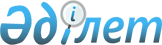 "Білім туралы мемлекеттік үлгідегі құжаттардың түрлері мен нысандарын және оларды беру қағидаларын бекіту туралы" Қазақстан Республикасы Білім және ғылым министрінің 2015 жылғы 28 қаңтардағы № 39 бұйрығына өзгерістер енгізу туралыҚазақстан Республикасы Білім және ғылым министрінің 2018 жылғы 27 қыркүйектегі № 499 бұйрығы. Қазақстан Республикасының Әділет министрлігінде 2018 жылғы 24 қазанда № 17590 болып тіркелді.
      БҰЙЫРАМЫН:
      1. "Білім туралы мемлекеттік үлгідегі құжаттардың түрлері мен нысандарын және оларды беру қағидаларын бекіту туралы" Қазақстан Республикасы Білім және ғылым министрінің 2015 жылғы 28 қаңтардағы № 39 бұйрығына (Қазақстан Республикасының нормативтік құқықтық актілерді мемлекеттік тіркеу тізімінде № 10348 болып тіркелген, "Әділет" ақпараттық-құқықтық жүйесінде 2015 жылғы 21 шілдеде жарияланған) мынадай өзгерістер енгізілсін:
      Осы бұйрықтың 11, 12, 13, 14, 15, 16, 17 және 27 қосымшалары осы бұйрықтың 1, 2, 3, 4, 5, 6, 7, және 8 қосымшаларына сәйкес жариялансын.
      2. Қазақстан Республикасы Білім және ғылым министрлігі Техникалық және кәсіптік білім департаменті (Н.Ж. Оспанова) заңнамада белгіленген тәртіппен:
      1) осы бұйрықтың Қазақстан Республикасының Әділет министрлігінде мемлекеттік тіркелуін;
      2) осы бұйрық мемлекеттік тіркелген күннен бастап күнтізбелік он күн ішінде оның көшірмесін баспа және электронды түрде қазақ және орыс тілдерінде ресми жариялау және Қазақстан Республикасы нормативтік құқықтық актілерінің эталондық бақылау банкіне енгізу үшін "Республикалық құқықтық ақпарат орталығы" шаруашылық жүргізу құқығындағы республикалық мемлекеттік кәсіпорнына жіберуді;
      3) осы бұйрықты Қазақстан Республикасының Білім және ғылым министрлігінің интернет-ресурсында орналастыруды қамтамасыз етсін;
      4) осы бұйрық Қазақстан Республикасының Әділет министрлігінде мемлекеттік тіркеуден өткеннен кейін он жұмыс күні ішінде Қазақстан Республикасы Білім және ғылым министрлігінің Заң қызметі департаментіне осы тармақтың 1), 2) және 3) тармақшаларында қарастырылған іс-шаралардың орындаулы туралы мәліметтерді ұсынуды қамтамасыз етсін.
      3. Осы бұйрықтың орындалуын бақылау Қазақстан Республикасының Білім және ғылым вице-министрі Б.А. Асыловаға жүктелсін.
      4. Осы бұйрық алғашқы ресми жарияланған күнінен кейін күнтізбелік он күн өткен соң қолданысқа енгізіледі. Техникалық және кәсіптік білім туралы диплом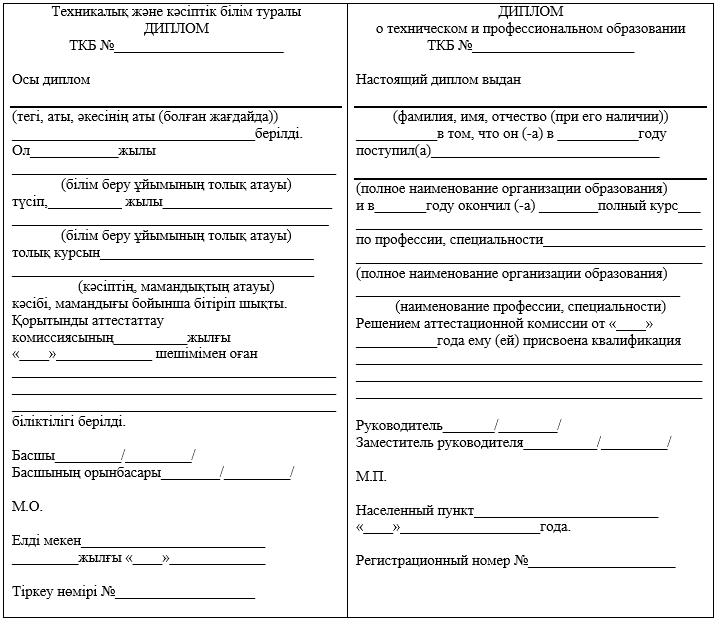  Техникалық және кәсіптік білім туралы үздік диплом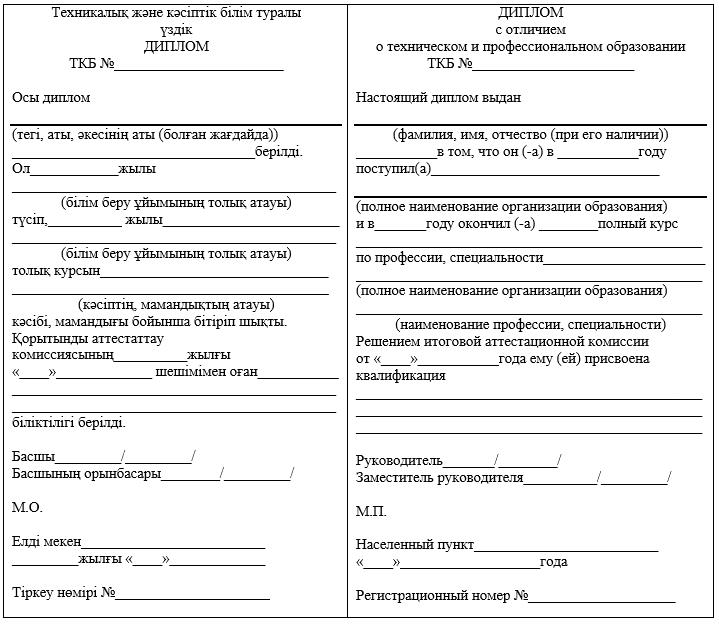  Екі тілде техникалық және кәсіптік білім туралы дипломға қосымша
      ________________________________________________________________________________
      (фамилия, имя, отчество)
      за время обучения с ____ года по ____ год в ___________________________________________
      ________________________________________________________________________________
      (полное наименование организации образования)
      по профессии специальности _______________________________________________________
      (наименование профессии, специальности)
      показал (-а) ____ соответствующие знания по следующим дисциплинам:
      Заместитель руководителя
      по учебной работе ______________________________
      Руководитель группы ____________________________
      М.П.
      ___________________________________________________________ 
      (тегі, аты, әкесінің аты)
      ______________ жылдан бастап _____________ жылға дейін
      ___________________________________________________________ 
      (білім беру ұйымының толық атауы)
      ________________ кәсібі, мамандығы бойынша оқу барысында (кәсіптің, мамандықтың толық атауы)
      мынадай пәндерден тиісті білімін көрсетті:
      Басшының оқу жұмысы жөніндегі орынбасары __________________________________
      Топ жетекшісі _____________________________________________________________
      М.О. Орта білімнен кейінгі білім туралы диплом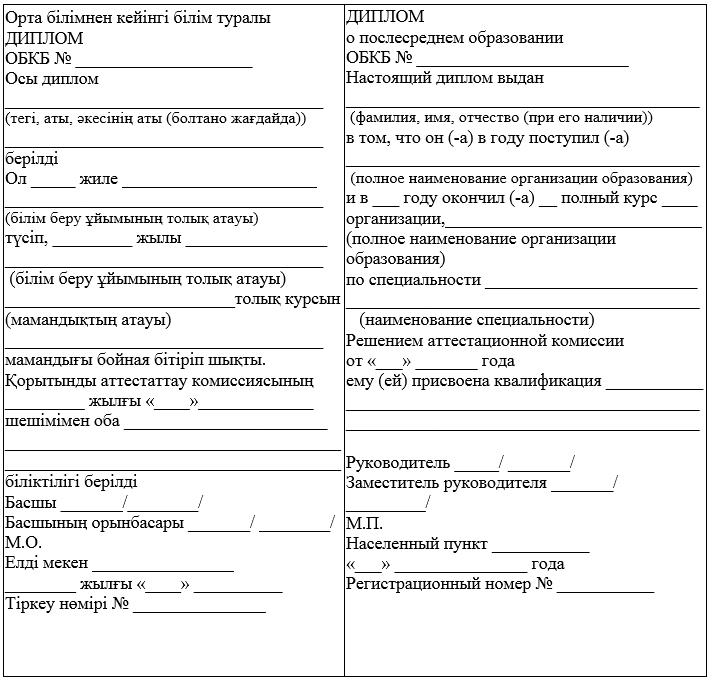  Орта білімнен кейінгі білім туралы үздік диплом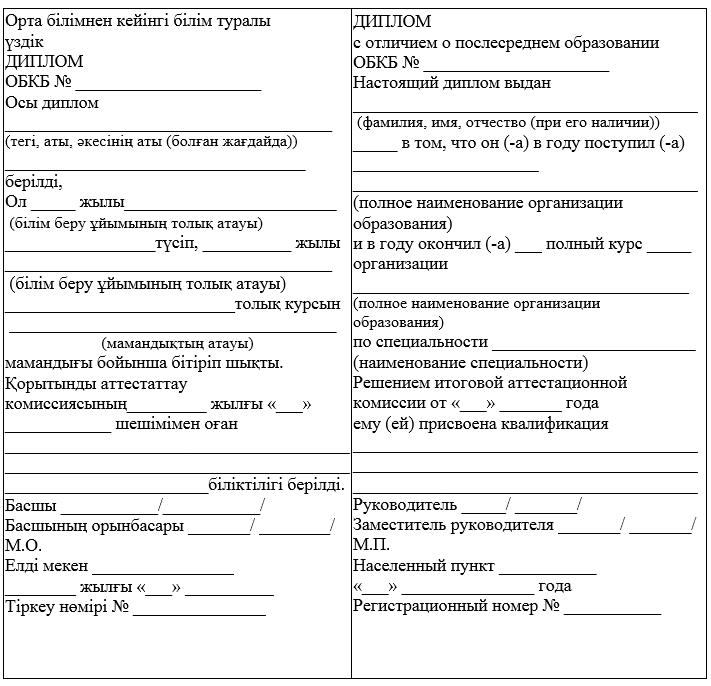  Екі тілде орта білімнен кейінгі білім туралы дипломға қосымша
      ________________________________________________________________________________
      (фамилия, имя, отчество)
      за время обучения с _____ года по ____ год в __________________________________________
      ________________________________________________________________________________
      (полное наименование организации образования)
      по специальности ________________________________________________________________
      (наименование специальности)
      показал (-а) ___ соответствующие знания по следующим дисциплинам:
      Заместитель руководителя по учебной работе ___________________________________
      Руководитель группы _______________________________________________________
      М.П.
      ________________________________________________________________________________
      (тегі, аты, әкесінің аты)
      _________ жылдан бастап _________ жылға дейін
      ________________________________________________________________________________
      (білім беру ұйымының толық атауы)
      оқу барысында ____________________ мамандығы
      бойынша мынадай пәндерден тиісті білімін көрсетті:
      Басшының оқу жұмысы жөніндегі орынбасары __________________________________
      Топ жетекшісі _____________________________________________________________
      М.О. Кәсіптік даярлау туралы куәлік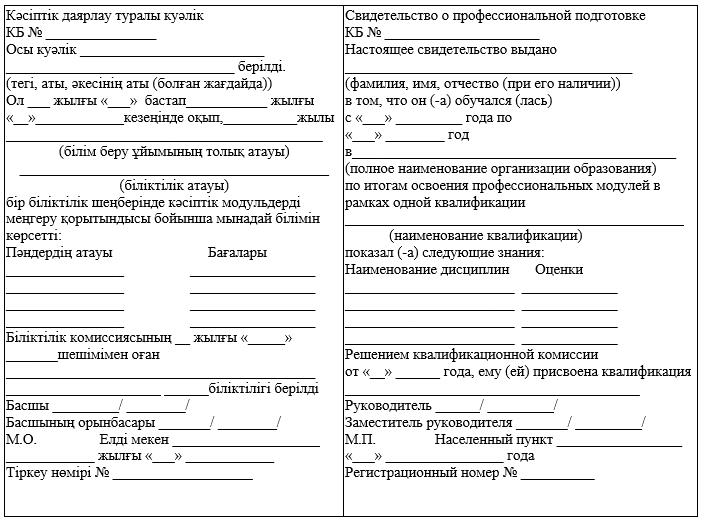  Үш тілдегі дипломға (транскрипт) қосымша  Үш тілдегі дипломға қосымша Үш тілдегі дипломға қосымша
      14. Теориялық оқу:
      15. Теориялық оқудың кредиттер саны_______ Теориялық оқудың ECTS кредиттерінің 
      саны_______________
      16. Мемлекеттік аттестаттау комиссия шешімімен ("__" ________ 20_____ж. _______ 
      №_____ _____ хаттама) 
      ________________________________________________________________________________
      мамандығы бойынша
      _________________________________________________________________________ берілді
      (дәрежесі)
      ________________________________________________________________________________
      білім бағдарламасы
      Ұлттық біліктілік шеңберіне сәйкестік деңгейі: 
      ________________________________________________________________________________
      Осы диплом Қазақстан Республикасының жоғары және жоғары оқу орнынан кейінгі 
      білім деңгейіне сәйкес кәсіби қызмет етуге құқық береді. Приложение к диплому на трех языках
      14. Теоретическое обучение:
      15. Количество кредитов теоретического обучения ____количество кредитов ECTS 
      теоретического обучения_______
      16. Решением Государственной аттестационной комиссии (протокол №________ от 
      "_____" ___20 ____ г.)
      присуждена _____________________________________________________________________
                                                (степень)
      по специальности 
      ________________________________________________________________________________
      образовательная программа 
      ________________________________________________________________________________
      Уровень соответствия Национальной рамки квалификации: 
      ________________________________________________________________________________
      Данный диплом дает право профессиональной деятельности в соответствии с уровнем 
      высшего и послевузовского образования Республики Казахстан Diploma Supplement in three languages
      14. Theoretical training:
      15. Total number of credits on theoretical training ______ Number of ECTS credits on 
      theoretical training ______
      16. By the decision of the State Attestation Commission (protocol № ____________ of "___" 
      _______________)
      ________________________________________________________________________________
      was awarded
      ________________________________________________________________________________
      (degree)
      on specialіty______________________________________________________________________
      Education program 
      ________________________________________________________________________________
      Level of compliance with the National Qualification Framework 
      ________________________________________________________________________________
      The diploma entitles its owner to perform professional activities in accordance with the higher 
      and post higher educational standards of the Republic of Kazakhstan
					© 2012. Қазақстан Республикасы Әділет министрлігінің «Қазақстан Республикасының Заңнама және құқықтық ақпарат институты» ШЖҚ РМК
				
      Қазақстан Республикасының
Білім және ғылым министрі

Е. Сағадиев
Қазақстан Республикасы
Білім және ғылым
министрлігінің 2018 жылғы
27 қыркүйектегі № 499
бұйрығына 1 қосымшаҚазақстан Республикасы
Білім және ғылым
министрлігінің 2018 жылғы
28 қаңтардағы № 39 бұйрығына
№ 11 қосымшаНысанҚазақстан Республикасы
Білім және ғылым
министрлігінің 2018 жылғы
27 қыркүйектегі № 499
бұйрығына 2 қосымшаҚазақстан Республикасы
Білім және ғылым
министрлігінің 2018 жылғы
28 қаңтардағы № 39 бұйрығына
№ 12 қосымшаНысанҚазақстан Республикасы
Білім және ғылым
министрлігінің 2018 жылғы
27 қыркүйектегі № 499
бұйрығына 3 қосымшаҚазақстан Республикасы
Білім және ғылым
министрлігінің 2018 жылғы
28 қаңтардағы № 39 бұйрығына
№ 13 қосымшаНысанПриложение к диплому о
техническом и
профессиональном образовании
(без диплома ТКБ № ____
недействительно)
№

п/п
Наименование дисциплин
Итоговая оценка
Количество часовТехникалық және кәсіптік білім
туралы дипломға қосымша
(ТКБ № ____ дипломсыз
жарамсыз)
№
Пән атауы
Қорытынды баға
Сағат саныҚазақстан Республикасы
Білім және ғылым
министрлігінің 2018 жылғы
27 қыркүйектегі № 499
бұйрығына 4 қосымшаҚазақстан Республикасы
Білім және ғылым
министрлігінің 2018 жылғы
28 қаңтардағы № 39 бұйрығына
№ 14 қосымшаНысанҚазақстан Республикасы
Білім және ғылым
министрлігінің 2018 жылғы
27 қыркүйектегі № 499
бұйрығына 5 қосымшаҚазақстан Республикасы
Білім және ғылым
министрлігінің 2018 жылғы
28 қаңтардағы № 39 бұйрығына
№ 15 қосымшаНысанҚазақстан Республикасы
Білім және ғылым
министрлігінің 2018 жылғы
27 қыркүйектегі № 499
бұйрығына 6 қосымшаҚазақстан Республикасы
Білім және ғылым
министрлігінің 2018 жылғы
28 қаңтардағы № 39 бұйрығына
№ 16 қосымшаНысанПриложение к диплому
о послесреднем образовании
(без диплома ОБКБ № ____ 
недействительно)
№

п/п
Наименование дисциплин
Итоговая оценка
Количество часовОрта білімнен кейінгі білім
туралы дипломға қосымша
(ОБКБ № ____ дипломсыз
жарамсыз)
№
Пән атауы
Қорытынды баға
Сағат саныҚазақстан Республикасы
Білім және ғылым
министрлігінің 2018 жылғы
27 қыркүйектегі № 499
бұйрығына 7 қосымшаҚазақстан Республикасы
Білім және ғылым
министрлігінің 2018 жылғы
28 қаңтардағы № 39 бұйрығына
№ 17 қосымшаНысанҚазақстан Республикасы
Білім және ғылым
министрлігінің 2018 жылғы
27 қыркүйектегі № 499
бұйрығына 8 қосымшаҚазақстан Республикасы
Білім және ғылым
министрлігінің
2018 жылғы 28 қаңтардағы
№ 39 бұйрығына
№ 27 қосымшаНысан
Д

И

П

Л

О

М

С

Ы

З

Ж

А

Р

А

М

С

Ы

З
1. Тегі________________________________________________________

2. Аты, әкесінің аты (болған жағдайда)____________________________

____________________________________________________________

3. Туған күні __________________________________________________

4. Білімі туралы алдыңғы құжат __________________________________

(құжат түрі, нөмірі, берілген күні)

___________________________________________________________

5. Түсу сынақтары ____________________________________________

(құжат түрі, нөмірі, берілген күні)

6. Түсті _____________________________________________________

(ЖОО, түскен жылы)

7. Бітірді ___________________________________________________

(ЖОО, бітірген жылы) 8. Қосымша ақпарат _________________________

____________________________________________________________

9. Жалпы кредит саны____________ ECTS кредиттерінің саны_______

10. Оқудың орташа өлшемді бағасы (GPA)_________________________

11. Кәсіптік практика

 

12. Қорытынды аттестаттау

 

13. _________________________________________ орындау және қорғау

(диплом жобасын (жұмысын) немесе диссертацияны)

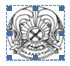 

(жоғары

______________

оқу

_______________

орнының атауы)

_____________

______________

(қала)

ДИПЛОМҒА

ҚОСЫМША

(транскрипт)

№______________ ______________

(берілген күні)

_____________

(тіркеу нөмірі)

Ректор

Факультет деканы

Хатшы

М.О.


Д

И

П

Л

О

М

С

Ы

З

Ж

А

Р

А

М

С

Ы

З
Д

И

П

Л

О

М

С

Ы

З

Ж

А

Р

А

М

С

Ы

З
№
Пән коды
Пән атауы
Кредит саны
ECTS
Баға
Баға
Баға
Д

И

П

Л

О

М

С

Ы

З

Ж

А

Р

А

М

С

Ы

З
Д

И

П

Л

О

М

С

Ы

З

Ж

А

Р

А

М

С

Ы

З
№
Пән коды
Пән атауы
Кредит саны
ECTS
әріптік
балдық
дәстүрлі
Д

И

П

Л

О

М

С

Ы

З

Ж

А

Р

А

М

С

Ы

З
Д

И

П

Л

О

М

С

Ы

З

Ж

А

Р

А

М

С

Ы

З
1
2
3
4
5
6
7
8
Д

И

П

Л

О

М

С

Ы

З

Ж

А

Р

А

М

С

Ы

З
Д

И

П

Л

О

М

С

Ы

З

Ж

А

Р

А

М

С

Ы

З
Д

И

П

Л

О

М

С

Ы

З

Ж

А

Р

А

М

С

Ы

З
Б

Е

З

Д

И

П

Л

О

М

А

Н

Е

Д

Е

Й

С

Т

В

И

Т

Е

Л

Ь

Н

О
1. Фамилия ____________________________________________

2. Имя, отчество (при его наличии)_________________________

_______________________________________________________

3. Дата рождения ________________________________________

4. Предыдущий документ об

образовании____________________________________________

(вид, номер документа, дата выдачи)

_______________________________________________________

_______________________________________________________

5. Вступительные испытания______________________________

(вид, номер документа, дата выдачи)

_______________________________________________________

6. Поступил (-а)__________________________________________

(вуз, год поступления)

7. Окончил (-а)___________________________________________

(вуз, год окончания)

8. Дополнительная информация____________________________

_______________________________________________________

_______________________________________________________

9. Общее число кредитов__________ Количество кредитов ECTS_____

10. Средневзвешенная оценка (GРA) обучения__________________

11. Профессиональная практика

 

12. Итоговая аттестация

 

13. Выполнение и защита___________________________________________

(дипломного проекта (работы) или диссертации)

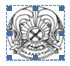 

____________

(наименование

________________

высшего

________________

учебного заведения)

__________________________ (город)

ПРИЛОЖЕНИЕ

К ДИПЛОМУ

(транскрипт)

№__________ _____________

(дата выдачи)

______________

(регистрационный номер)

Ректор

Декан факультета

Секретарь

М.П.


Б

Е

З

Д

И

П

Л

О

М

А

Н

Е

Д

Е

Й

С

Т

В

И

Т

Е

Л

Ь

Н

О
Б

Е

З

Д

И

П

Л

О

М

А

Н

Е

Д

Е

Й

С

Т

В

И

Т

Е

Л

Ь

Н

О
№ 
Код 

дисциплины
Наименование дисциплин
Количество кредитов
ECTS
Оценка
Оценка
Оценка
Б

Е

З

Д

И

П

Л

О

М

А

Н

Е

Д

Е

Й

С

Т

В

И

Т

Е

Л

Ь

Н

О
Б

Е

З

Д

И

П

Л

О

М

А

Н

Е

Д

Е

Й

С

Т

В

И

Т

Е

Л

Ь

Н

О
№ 
Код 

дисциплины
Наименование дисциплин
Количество кредитов
ECTS
буквен- ная
в баллах
тради- ционная
Б

Е

З

Д

И

П

Л

О

М

А

Н

Е

Д

Е

Й

С

Т

В

И

Т

Е

Л

Ь

Н

О
Б

Е

З

Д

И

П

Л

О

М

А

Н

Е

Д

Е

Й

С

Т

В

И

Т

Е

Л

Ь

Н

О
1
2
3
4
5
6
7
8
Б

Е

З

Д

И

П

Л

О

М

А

Н

Е

Д

Е

Й

С

Т

В

И

Т

Е

Л

Ь

Н

О
Б

Е

З

Д

И

П

Л

О

М

А

Н

Е

Д

Е

Й

С

Т

В

И

Т

Е

Л

Ь

Н

О
Б

Е

З

Д

И

П

Л

О

М

А

Н

Е

Д

Е

Й

С

Т

В

И

Т

Е

Л

Ь

Н

О
N

O

T

V

A

L

I

D

W

I

T

H

O

U

T

D

I

P

L

O

M

A
1. Last Name ______________________________________________

2. First Name, Patronymic (in presence of) ______________________

_________________________________________________________

3. Date of birth_____________________________________________

4. Previous educational background ____________________________

(type, number of document, date of issue)

_________________________________________________________

5. Entrance Examinations_____________________________________

(type, number of document, date of issue)

__________________________________________________________

6. Entered_ ________________________________________________

(higher education institution, year of enrollment)

7. Graduated _______________________________________________

(higher education institution, graduation year)

8. Additional information _____________________________________

__________________________________________________________

__________________________________________________________

9. Total number of credits __________ Number of ECTS credits______

10. ​Grade point average (GPA) _________________________________

11. Internship

 

12. Final attestation

 

13. Implementation and defense_______________________________________ 

(of diploma project (work) or dissertation )

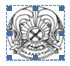 

______________

(name of

_________________

higher educational

_________________

institution)

______________

______________

(City)

SUPPLEMENT

TO DIPLOMA

(Transcript)

№____________ ______________

(data of issue)

_________________

(registration number)

Rector

Dean of the Faculty

Secretary

Stamp


N

O

T

V

A

L

I

D

W

I

T

H

O

U

T

D

I

P

L

O

M

A
N

O

T

V

A

L

I

D

W

I

T

H

O

U

T

D

I

P

L

O

M

A
№
Disciplines 

code
Name 

of disciplines 
Number 

of credits
ECTS
Grade
Grade
Grade
N

O

T

V

A

L

I

D

W

I

T

H

O

U

T

D

I

P

L

O

M

A
N

O

T

V

A

L

I

D

W

I

T

H

O

U

T

D

I

P

L

O

M

A
№
Disciplines 

code
Name 

of disciplines 
Number 

of credits
ECTS
letter equivalence
numeric equivalence
traditional grade
N

O

T

V

A

L

I

D

W

I

T

H

O

U

T

D

I

P

L

O

M

A
N

O

T

V

A

L

I

D

W

I

T

H

O

U

T

D

I

P

L

O

M

A
1
2
3
4
5
6
7
8
N

O

T

V

A

L

I

D

W

I

T

H

O

U

T

D

I

P

L

O

M

A
N

O

T

V

A

L

I

D

W

I

T

H

O

U

T

D

I

P

L

O

M

A
N

O

T

V

A

L

I

D

W

I

T

H

O

U

T

D

I

P

L

O

M

A